                                                                                                                                          ПРОЕКТ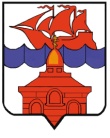 РОССИЙСКАЯ ФЕДЕРАЦИЯКРАСНОЯРСКИЙ КРАЙТАЙМЫРСКИЙ ДОЛГАНО-НЕНЕЦКИЙ МУНИЦИПАЛЬНЫЙ РАЙОНХАТАНГСКИИ СЕЛЬСКИЙ СОВЕТ ДЕПУТАТОВРЕШЕНИЕ«___»_______ 2024 года                                                                          № 000-РС«О внесении изменений в Решение Хатангского сельского Совета депутатов от 20.05.2014 № 150- РС «Об утверждении Генерального плана и Правил землепользования и застройки села Хатанга»В соответствии со статьей 85 Земельного кодекса Российской Федерации, Приказом Росреестра от 10.11.2020 № П/0412 «Об утверждении классификатора видов разрешенного использования земельных участков», Хатангский сельский Совет депутатов РЕШИЛ:  1. В статье 34 «Ж. Жилая зона» Правил землепользования и застройки села Хатанга, утвержденного Решением Хатангского сельского Совета депутатов от 20.05.2014 г. № 150-РС дополнить перечень основных видов разрешенного использования или условно-разрешенных видов пунктом:- служебные гаражи (4.9). 2. Опубликовать настоящее решение в периодическом печатном издании органов местного самоуправления сельского поселения Хатанга – «Информационный бюллетень».3. Разместить настоящее решение в сети Интернет на официальном сайте органов местного самоуправления сельского поселения Хатанга www.hatanga24.ru. 4.  Настоящее решение вступает в силу в день, следующий за днем его официального опубликования.Председатель Хатангского                           Глава сельского поселения                                       сельского Совета депутатов                         Хатанга                                                            _____________ А.В. Беляев                             _____________А. С. Доронин 